Un rite, un chantBéni sois-tu, Seigneur, en l’honneur de la Vierge Marie(V24 / CNA 617)Critères de choixRite et assemblée« Le couple rite-assemblée est sous-jacent au couple texte-musique mais il est plus radical, car le rite est "pour" l’assemblée mais il n’existe que "par" l’assemblée. »Convenance liturgiquePour quel temps liturgique ? Si ce chant n’est pas propre à un temps liturgique en particulier, il convient aux fêtes mariales mais aussi aux temps, aux mois ou aux dimanches qui honorent plus particulièrement Marie, comme le temps de l’Avent (Immaculée Conception ; 4e dimanche).Quelle attitude spirituelle ? Louange et bénédiction.Le refrain nous fait entrer dans la louange sous le mode de la bénédiction adressée au Seigneur, en l’honneur de la Vierge Marie, qu’il a très intimement associée au plan du Salut, afin que nous soyons unis à la divinité de Celui qui, en elle, a pris notre humanité ; et les couplets explicitent, avec un certain lyrisme, les raisons de bénir le Seigneur.Pour quel rite liturgique ? Ouverture Ce chant est tout à fait adapté pour accompagner le rite d’entrée d’une célébration, car le texte du refrain nous tourne vers le Seigneur : même lors d’une fête de Marie ou d’un·e saint·e, c’est d’abord et toujours à et dans la lumière du Mystère pascal du Seigneur qu’ils sont et doivent être honorés.Convenance ecclésiale : « L’Assemblée, sujet premier de la célébration. »À quelle assemblée peut convenir ce chant ?Pour tout type d’assemblée.Texte et musiqueConvenance textuelle et musicale - Mise en œuvreCe chant appartient à ces anciennes compositions liturgiques qui méritent de rester dans les mémoires. Il ne faut pas hésiter à les reprendre.
La facture de ce chant allie de manière remarquable la science d’écriture à la capacité à être facilement assimilé par les assemblées.
Le refrain est divisé en trois phrases, la troisième reprenant le thème de la première avec une formule mélodique conclusive : le sommet du thème est naturellement sur « Vierge Marie ».
Les couplets demandent une souplesse destinée plutôt à un soliste : les deux parties s’équilibrent, l’une orientée vers l’aigu FA/DO, l’autre lui répondant  vers le grave RE/FA. 
L’opposition entre le refrain bien rythmé et les couplets tout en souplesse nourrit la dynamique du chant dans le jeu des oppositions et des dialogues. Convenance vocale et corporelle Bien inspirer avant chacune des phrases du refrain, afin de les chanter avec ferveur et dans l’action de grâce. Pour les couplets, on entonnera la phrase avec élan pour bien chanter la quinte ascendante, et on prendra le temps de placer le texte sur la ligne mélodique. Les deux phrases des couplets se chanteront sur une seule inspiration chacune.*****Sources bibliques : Jdt 13, 24-25 / Promise : Pr 8, 22-31 ; Si 24, 2-10 / Incarnation : Lc 1, 26-38 ; Jn 19, 25 / Marie-Église : Ct 6, 10 ; Mt 13, 43 ; Ap 21 / Bénie entre toutes les femmes : Ps 44, 18 ; Lc 1, 48 ; Jn 1, 14.Texte et musique : P. Claude Rozier, s.m. (1924-1997)Éditeur : Le Seuil, 1946.À écouter : https://youtu.be/6PHi5_iIi8o  (version avec « Soyez béni Seigneur »)QR code du SECLI :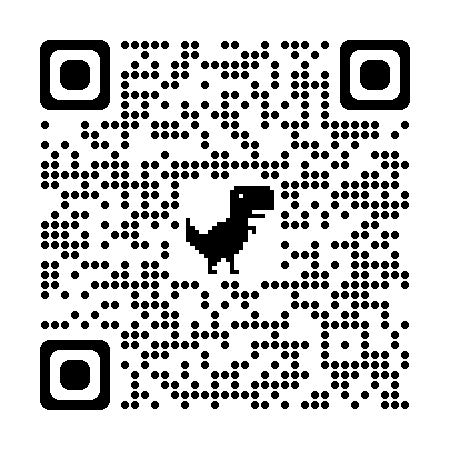 